DATUM: 7.5.2020.UČENIK: M.O.ZADATAK: PREDSTAVI SVOJU OBITELJU PROŠLOM ZADATKU NACRTAO SI ČLANOVE OBITELJI. DANAS ĆEŠ OPISATI SVOJU OBITELJ. ISPRIČAJ KAKVA JE TVOJA OBITELJ? VELIKA, MALA, VESELA, GLASNA, MARLJIVA, BRIŽNA, NJEŽNA, LJUTA, TUŽNA?KAKO PROVODITE ZAJEDNIČKO VRIJEME? ŠTO NAJVIŠE VOLITE RADITI?S KOJIM ČLANOM OBITELJI SE NAJBOLJE SLAŽEŠ? RAZGOVARAJ S ČLANOVIMA SVOJE OBITELJI- SVAKOME OD NJIH RECI ZAŠTO TI SE SVIĐA.NA STRANICI KOJA SLIJEDI NALAZI SE PJESMICA O JEDNOJ OBITELJI. ZAMOLI ODRASLOG ČLANA OBITELJI DA TI PROČITA PJESMICU!KAD PONOVNO DOĐEŠ U ŠKOLU POKAZAT ĆEŠ MI CRTEŽ SVOJE OBITELJI.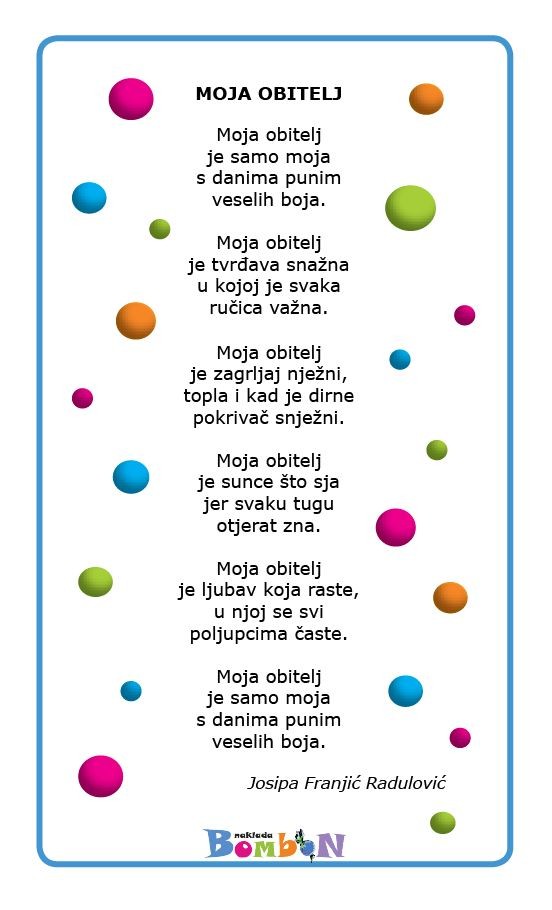 